TÍTULO: LÍNEA DE INVESTIGACIÓN…Autor 11*, Autor 22, etc. Los nombres de los autores se indicarán por medio de Apellido-Apellido Nombre; Apellido-Apellido Nombre; etc.1) Departamento o centro, universidad o empresa, calle, código postal, ciudad, provincia2) Departamento o centro, universidad o empresa, calle, código postal, ciudad, provincia*Correo electrónico del autor de contactoRESUMENEn este apartado se debe resumir la línea de investigación objeto de la ponencia. Texto. Máximo 200 palabras.PALABRAS CLAVE: al menos dos palabras clave que mejor describan la línea de investigación.INTRODUCCIÓNTexto introductorio de la línea de investigación. Necesidades del mercado. Problemas que se tratan de resolver. Estado actual de la técnica…etc.RESULTADOS DE LA LÍNEA DE INVESTIGACIÓNResultados más relevantes obtenidos por los integrantes de la línea de investigación en los últimos años, patentes, productos introducidos en el mercado, prototipos, artículos en revistas, ponencias en congresos, tesis doctorales, premios, etc.PRODUCTOS…ARTÍCULOS Y PONENCIAS…PREMIOS Y RECONOCIMIENTOS…TÍTULO NIVEL 3TÍTULO NIVEL 4Tabla 1. Epígrafe de la tabla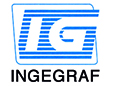 Figura 1. Epígrafe de la figuraEQUIPO INVESTIGADORDatos de los miembros del equipo de investigación.Nombre: 	Nombre Apellido_1 Apellido_2Centro: 	Centro de trabajoDepartamento: 	Departamento al que perteneceCategoría: 	categoría profesionalNombre: 	Nombre Apellido_1 Apellido_2Centro: 	Centro de trabajoDepartamento: 	Departamento al que perteneceCategoría: 	categoría profesionalTexto tablaTexto tablaTexto tablaTexto tablaTexto tablaTexto tablaTexto tablaTexto tabla